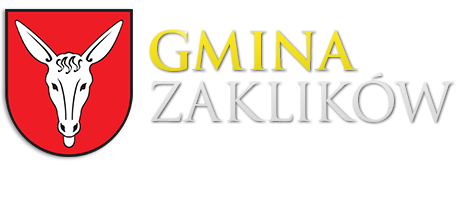 		ul. Zachodnia 15		37-470 ZaklikówSpecyfikacja Istotnych Warunków Zamówieniaw postępowaniu prowadzonym w trybie przetargu nieograniczonego na podstawie ustawy z dnia 29 stycznia 2004 roku – Prawo zamówień publicznych (Dz.U.2013.907 ze zm.)o wartości szacunkowej nieprzekraczającej kwotę 207 tys. euro na zadanie pn. „Udzielenie kredytu długoterminowego dla Gminy Zaklików”ZATWIERDZAMZdzisław WójcikBurmistrz ZaklikowaZaklików, dnia 30.11.2015 r.Numer postępowania: ZP.271.30.2015Ilekroć w niniejszej specyfikacji istotnych warunków zamówienia jest mowa o „ustawie Pzp” należy przez to rozumieć ustawę  Prawo zamówień Publicznych z dnia 29 stycznia 2004 roku   (Dz.U.2013.907 ze zm.)I. NAZWA I ADRES ZAMAWIAJĄCEGO.Gmina Zaklikówul. Zachodnia 1537-470 ZaklikówTelefon: (0-15) 87-38-476    Fax:   (0-15) 87-38-324Adres strony internetowej:  www.zaklikow.pl   www.biuletyn.netNIP: 865-23-96-324               REGON: 830409130  II. TRYB UDZIELENIA ZAMÓWIENIA.Zamawiający w celu udzielenia zamówienia publicznego o wartości nieprzekraczającej kwoty określone w przepisach wydanych na podstawie art. 11 ust. 8 ustawy Pzp, poprowadzi niniejsze postępowanie w trybie przetargu nieograniczonego zgodnie z zapisami art. 39 ustawy Pzp.W sprawach nieuregulowanych ustawą Pzp stosuje się ustawę z dnia 23 kwietnia 1964 r. Kodeks cywilny (Dz.U.2014.121 ze zm.)III. OPIS PRZEDMIOTU ZAMÓWIENIA.1. Przedmiotem zamówienia jest: Udzielenie kredytu długoterminowego 
w kwocie 1 565 000,00 zł na:- pokrycie planowanego deficytu budżetu – 1 399 500,00 zł- spłatę wcześniej zaciągniętych kredytów –  165 500,00 zł.2. Podstawowe dane o kredycie:2.1. Pozostawienie kredytu do dyspozycji zamawiającego: od 15 grudnia 2015 r. do 31 grudnia 2015 roku, w tym:I transza do 18.12.2015 r. w kwocie 400 000,00 złII transza do 28.12.2015 r. w kwocie 1 165 000,00 złZamawiający zastrzega sobie możliwość niewykorzystania transzy kredytu. Dopuszcza się możliwość uruchomienia transz kredytu w innych terminach niż wyżej zakładany, ale nie później niż 31.12.2015r.2.2 Okres spłaty kredytu – 12 lat. Spłata kapitału następować będzie w okresach kwartalnych od 01.01.2016 r. do 31.12.2027r. (z zastrzeżeniem możliwości przedterminowej spłaty kredytu bez ponoszenia z tego tytułu dodatkowych kosztów). Karencja w spłacie rat kapitałowych i odsetek do 31.03.2016 r.Terminy spłaty odsetek: raty odsetkowe płatne będą w terminach spłaty rat kapitałowych.2.4 Oprocentowanie kredytu będzie wg zmiennej stopy procentowej ustalonej w oparciu
o stawkę WIBOR dla jednomiesięcznych złotowych depozytów międzybankowych powiększone o stałą w okresie kredytowania marżę Banku. Opis sposobu obliczenia oprocentowania: zmienne oprocentowanie kredytu obliczane będzie na podstawie średniej arytmetycznej zmiennej stawki bazowej WIBOR 1M z poprzedniego miesiąca kalendarzowego i stałej marży banku w stosunku rocznym przedstawionej w ofercie. Oprocentowanie ulega zmianie każdego 1-go dnia miesiąca kalendarzowego w okresie kredytowania według stawki WIBOR  za poprzedni miesiąc kalendarzowy, również w stosunku do pierwszego okresu odsetkowego uwzględnia się miesiąc poprzedzający dzień zaciągnięcia pierwszej transzy kredytu.Wskazana w ofercie marża banku jest obowiązująca przez cały okres kredytowania.Do obliczenia oprocentowania przyjmuje się, że rok liczy 365 dni, a miesiąc rzeczywistą liczbę dni.Do wyliczenia oprocentowania kredytu w ofercie należy przyjąć średnią stawkę bazową WIBOR 1M  na dzień 30 listopada 2015 roku, stałą marżę banku oraz planowany harmonogram spłat kapitału.Naliczanie odsetek od kredytu odbywać się będzie w okresach kwartalnych. Bank zobowiązany jest do wyliczenia odsetek za każdy kwartał i przesłania obciążenia do Zamawiającego. Planowany harmonogram spłat kredytu w latach rok 2016	– do 31 marca 	–     2 500,00zł	– do 30 czerwca 	–     2 500,00zł	– do 30 września	–     2 500,00zł	– do 31 grudnia	–     2 500,00złrok 2017	– do 31 marca 	–     2 500,00zł	– do 30 czerwca 	–     2 500,00zł	– do 30 września	–     2 500,00zł	– do 31 grudnia	–     2 500,00złrok 2018	– do 31 marca 	–     2 500,00zł	– do 30 czerwca 	–     2 500,00zł	– do 30 września	–     2 500,00zł	– do 31 grudnia	–     2 500,00złrok 2019	– do 31 marca 	–     2 500,00zł	– do 30 czerwca 	–     2 500,00zł	– do 30 września	–     2 500,00zł	– do 31 grudnia	–     2 500,00złrok 2020	– do 31 marca 	–     2 500,00zł	– do 30 czerwca 	–     2 500,00zł	– do 30 września	–     2 500,00zł	– do 31 grudnia	–     2 500,00złrok 2021	– do 31 marca 	–     2 500,00zł	– do 30 czerwca 	–     2 500,00zł	– do 30 września	–     2 500,00zł	– do 31 grudnia	–     2 500,00złrok 2022	– do 31 marca 	–     2 500,00zł	– do 30 czerwca 	–     2 500,00zł	– do 30 września	–     2 500,00zł	– do 31 grudnia	–     2 500,00zł rok 2023	– do 31 marca 	–     2 500,00zł	– do 30 czerwca 	–     2 500,00zł	– do 30 września	–     2 500,00zł	– do 31 grudnia	–     2 500,00zł rok 2024	– do 31 marca 	–   50 000,00zł	– do 30 czerwca 	–   50 000,00zł	– do 30 września	–   50 000,00zł	– do 31 grudnia	–   50 000,00złrok 2025	– do 31 marca 	– 100 000,00zł	– do 30 czerwca 	– 100 000,00zł	– do 30 września	– 100 000,00zł	– do 31 grudnia	– 100 000,00złrok 2026	– do 31 marca 	– 100 000,00zł	– do 30 czerwca 	– 100 000,00zł	– do 30 września	– 100 000,00zł	– do 31 grudnia	– 100 000,00złrok 2027	– do 31 marca 	– 100 000,00zł	– do 30 czerwca 	– 100 000,00zł	– do 30 września	– 100 000,00zł	– do 31 grudnia	– 185 000,00złZabezpieczeniem kredytu będzie weksel „in blanco” wraz z deklaracją wekslową. Zamawiający zastrzega sobie, że od przyznanego kredytu Bank  nie pobierze dodatkowej prowizji od kredytu tj.:- prowizji przygotowawczej- prowizji od przyznanego kredytu- prowizji od wcześniejszej spłaty - prowizji od niewykorzystanej kwoty kredytu.Ponadto Bank nie będzie pobierał opłat dodatkowych nie wynikających bezpośrednio 
z umowy i przedłożonej oferty. 2.10 Kredytodawca nie będzie naliczał odsetek od kwoty niewykorzystanego kredytu - wcześniejszej  spłaty kredytu bez ponoszenia z tego tytułu jakichkolwiek dodatkowych kosztów. W przypadku wcześniejszej spłaty kredytu, odsetki liczone będą za okres jego faktycznego wykorzystania (do dnia spłaty kredytu, a nie do końca trwania umowy). Zamawiający w okresie kredytowania zastrzega sobie prawo do zmiany terminów oraz wysokości rat spłaty kredytu, w takim przypadku Bank nie będzie pobierał opłat, prowizji bankowych oraz innych opłat manipulacyjnych.2.11 Rozliczenia pomiędzy Zamawiającym a Wykonawcą będą dokonywane w PLN.Zamawiający udostępnia następującą dokumentację: Uchwała Budżetowa Gminy Zaklików na rok 2015 Nr IV/18/2015 Rady Miejskiej w Zaklikowie  z dnia 23 stycznia 2014 r.; Uchwała Nr IV/17/2015 Rady Miejskiej w Zaklikowie z dnia 23 stycznia  2014 r. w sprawie uchwalenia wieloletniej prognozy finansowej Gminy ZaklikówUchwała Nr XIII/75?2015 Rady Miejskiej w Zaklikowie z dnia 30 października 2015 r. zmieniająca uchwałę sprawie uchwalenie wieloletniej prognozy finansowej Gminy Zaklików Uchwała Nr XIII/76/2015 Rady Miejskiej w Zaklikowie z dnia 30 października 2015 r. zmieniająca uchwałę Nr XII/68/2015 Rady Miejskiej w Zaklikowie z dnia 25 września 2015 roku w sprawie zaciągnięcia kredytu długoterminowego.Uchwała Nr XIV/194/2015 z dnia 23 listopada 2015 roku w sprawie: wyrażenia opinii     o możliwości spłaty planowanego do zaciągnięcia przez Gminę Zaklików kredytu długoterminowego w wysokości 1.565.000,00zł;Uchwała Nr XIV/28/2015 z dnia 13 lutego 2015 roku w sprawie: opinii o możliwości sfinansowania deficytu przedstawionego przez Gminę Zaklików na rok 2015;Uchwała Nr XIV/27/2015 z dnia 13 lutego 2015 roku w sprawie : Opinii o prawidłowości planowanej kwoty długu Gminy Zaklików Uchwała Nr XIV/98/2014 z dnia 15 kwietnia 2014roku w sprawie: opinii o przedłożonym przez Burmistrza Zaklikowa sprawozdaniu rocznym z wykonania budżetu gminy za 2013 r.Uchwała Nr XIV/63/2015 z dnia 30 marca 2015 roku w sprawie: opinii o przedłożonym przez Burmistrza Zaklikowa sprawozdaniu rocznym z wykonania budżetu gminy za 2014 r.Uchwała Nr XIV/186/2015 z dnia 16 września 2015 roku w sprawie: opinii o przedłożonej przez Burmistrza Zaklikowa przebiegu wykonania budżetu gminy za I półrocze 2015 roku.Uchwala Nr XIV/305/2014 z dnia 17 grudnia 2014 roku w sprawie: opinii o przedłożonym projekcie uchwały budżetowej Gminy Zaklików na rok 2015;Uchwala Nr XIV/307/2014 z dnia 17 grudnia 2014 roku w sprawie: opinii o możliwości sfinansowania deficytu budżetu Gminy Zaklików w roku 2015:Uchwała Nr XIV/306/2014 z dnia 17 grudnia 2014 roku w sprawie: opinii o przedłożonym projekcie Wieloletniej Prognozy Finansowej Gminy Zaklików na 2015;Sprawozdania budżetowe za 2013 rok ( Rb27S, Rb28S, Rb N, Rb NDS, Rb Z, Rb PDP);Sprawozdania budżetowe za 2014 rok ( Rb27S, Rb28S, Rb N, Rb NDS, Rb Z, Rb PDP);Sprawozdania budżetowe za III kwartał 2014oku ( Rb27S, Rb28S, Rb N, Rb NDS, Rb Z);Decyzja w sprawie nadania NIP;Zaświadczenie naczelnika urzędu skarbowego o nie zaleganiu w podatkach;Zaświadczenie z Zakładu Ubezpieczeń Społecznych o nie zaleganiu w opłacaniu składek;Zaświadczenie o numerze identyfikacyjnym REGON;Wykaz zaciągniętych zobowiązań Gminy Zaklików;Uchwała Nr IX/47/2011 Rady Gminy Zaklików z dnia 23.05.2011r. w sprawie powołania skarbnika Gminy;Zaświadczenie Gminnej Komisji Wyborczej w Zaklikowie o wyborze Wójta Gminy Zaklików. 3. Rodzaj zamówienia: usługi.4. Wspólny Słownik Zamówień (CPV): 661130005 Usługi udzielania kredytu6. Zamawiający nie dopuszcza składania ofert wariantowych.7. Zamawiający nie dopuszcza składania ofert częściowych.8. Zamawiający nie przewiduje udzielania zamówień uzupełniających.9. Zamawiający nie przewiduje możliwości zawarcia umowy ramowej oraz wyboru najkorzystniejszej oferty stosując aukcję elektroniczną.IV. TERMIN WYKONANIA ZAMÓWIENIA.Postawienie kredytu do dyspozycji zamawiającego od 18.12.2015 r. do 31.12.2015 r.Spłata kredytu w latach 2016-2027.V. WARUNKI UDZIAŁU W POSTĘPOWANIU ORAZ OPIS SPOSOBU DOKONYWANIA OCENY SPEŁNIANIA TYCH WARUNKÓW.W postępowaniu o udzielenie przedmiotowego zamówienia mogą wziąć udział Wykonawcy spełniający następujące warunki:posiadania uprawnień do wykonywania określonej działalności lub czynności, jeżeli przepisy prawa nakładają obowiązek ich posiadaniaWarunek ten zostanie spełniony jeżeli Wykonawca przedłoży zezwolenie na rozpoczęcie działalności, o którym mowa w art. 36 zgodnie z ustawą z dnia 29 sierpnia 1997 r. -  Prawo bankowe (Dz. U. 2015.128 ze zm.), a w przypadku określonym w art.178 ust.1 ustawy Prawo bankowe inny dokument potwierdzający rozpoczęcie działalności przed dniem wejścia w życie ustawy, o której mowa w art. 193.Ocena spełniania przez wykonawców warunku zostanie dokonana w oparciu o dokumenty wymienione w pkt VI.1 SIWZ.Posiadają wiedzę i doświadczenie  Ocena spełniania warunku zostanie dokonana na podstawie oświadczenia o spełnianiu warunków udziału w postępowaniu złożonego przez wykonawcę.Dysponują odpowiednim potencjałem technicznym oraz osobami zdolnymi do wykonania zamówienia Ocena spełniania warunku zostanie dokonana na podstawie oświadczenia o spełnianiu warunków udziału w postępowaniu złożonego przez wykonawcę.Znajdują się w sytuacji  ekonomicznej i finansowej  pozwalającej   na realizację  zamówieniaOcena spełniania warunku zostanie dokonana na podstawie oświadczenia o spełnianiu warunków udziału w postępowaniu złożonego przez wykonawcę.Brak jest podstaw do wykluczenia wykonawcy z postępowania  o udzielenie zamówienia wykonawcy w okolicznościach, o których mowa w art. 24 ust. 1 ustawy Prawo zamówień publicznychOcena spełniania przez wykonawców warunku zostanie dokonana w oparciu o dokumenty wymienione w pkt VI.2 SIWZ.VI. WYKAZ OŚWIADCZEŃ LUB DOKUMENTÓW, JAKIE MAJĄ DOSTARCZYĆ WYKONAWCY W CELU POTWIERDZENIA SPEŁNIANIA WARUNKÓW UDZIAŁU W POSTĘPOWANIU.W celu wykazania spełnienia przez wykonawcę warunków, o których mowa w art. 22 ust. 1 ustawy Pzp, Zamawiający żąda dostarczenia następujących dokumentów:oświadczenie wykonawcy o spełnieniu warunków udziału w postępowaniu określonych w art. 22 ust. 1 pkt 1-4 ustawy Pzp – wg wzoru stanowiącego załącznik nr 2 do specyfikacji istotnych warunków zamówienia;W przypadku Wykonawców wspólnie ubiegających się o zamówienie oświadczenie może być złożone wspólnie.zezwolenie Komisji Nadzoru  Finansowego na rozpoczęcie działalności bankowej, o którym mowa w art. 36 ustawy z dnia 29 sierpnia 1997 r. -  Prawo bankowe (Dz. U. 2015.128 ze zm.), lub dokumenty równoważne  (potwierdzające prawo prowadzenia na terenie Polski działalności bankowej w zakresie udzielania kredytów zgodnie z przepisami ustawy powołanej powyżej).W przypadku Wykonawców wspólnie ubiegających się o zamówienie dokument składa każdy z Wykonawców oddzielnie.W celu wykazania braku podstaw do wykluczenia wykonawcy z postępowania o udzielenie zamówienia w okolicznościach, o których mowa w art. 24 ust. 1 ustawy Pzp, Zamawiający żąda dostarczenia następujących dokumentów:oświadczenie o braku podstaw do wykluczenia – wg wzoru stanowiącego załącznik nr 3 do specyfikacji istotnych warunków zamówienia;W przypadku Wykonawców wspólnie ubiegających się o zamówienie oświadczenie takie składa każdy z Wykonawców oddzielnie.aktualnego odpisu z właściwego rejestru lub z centralnej ewidencji i informacji o działalności gospodarczej, jeżeli odrębne przepisy wymagają wpisu do rejestru lub ewidencji, w celu wykazania braku podstaw do wykluczenia w oparciu o art. 24 ust. 1 pkt 2 ustawy, wystawionego nie wcześniej niż 6 miesięcy przed upływem terminu składania ofert, W przypadku Wykonawców wspólnie ubiegających się o zamówienie dokument składa każdy z Wykonawców oddzielnie.listę podmiotów należących do tej samej grupy kapitałowej co Wykonawca                              albo,  w przypadku gdy nie należy do grupy kapitałowej informację o tym, że Wykonawca nie należy do grupy kapitałowej  – według wzoru stanowiącego załącznik nr 4  do SIWZ w celu potwierdzenia niepodlegania wykluczeniu na podstawie art. 24 ust. 2 pkt 5 ustawy.W przypadku Wykonawców wspólnie ubiegających się o zamówienie oświadczenie takie składa każdy z Wykonawców oddzielnie.W przypadku, kiedy odrębne oferty złożą Wykonawcy należący do tej samej grupy kapitałowej, Zamawiający zwróci się do tych Wykonawców o udzielenie w określonym terminie wyjaśnień dotyczących powiązań, o których mowa w art. 24 ust. 2 pkt. 5, istniejących miedzy przedsiębiorcami, w celu ustalenia, czy zachodzą przesłanki wykluczenia wykonawcy.Dokumenty podmiotów zagranicznych:Wykonawcy mający siedzibę lub miejsce zamieszkania poza terytorium Rzeczypospolitej Polskiej, zamiast dokumentów o których mowa w pkt 23.1.1. lit. b)  niniejszego rozdziału SIWZ składają dokument lub dokumenty wystawione w kraju, w którym ma siedzibę lub miejsce zamieszkania, potwierdzające odpowiednio, że nie otwarto jego likwidacji ani nie ogłoszono upadłości - wystawione nie wcześniej niż 6 miesięcy przed upływem terminu składania ofert,Jeżeli w miejscu zamieszkania osoby lub w kraju, w którym Wykonawca ma siedzibę lub miejsce zamieszkania, nie wydaje się dokumentów wskazanych w pkt 2.1, zastępuje się je dokumentem zawierającym oświadczenie, w którym określa się także osoby uprawnione do reprezentacji wykonawcy, złożone przed właściwym organem sądowym, administracyjnym albo organem samorządu zawodowego lub gospodarczego odpowiednio kraju miejsca zamieszkania osoby lub kraju, w którym Wykonawca ma siedzibę lub miejsce zamieszkania, lub przed notariuszem – wystawione nie wcześniej niż 6 miesięcy przed upływem terminu składania ofert. W przypadku wątpliwości co do treści dokumentu złożonego przez wykonawcę mającego siedzibę lub miejsce zamieszkania poza terytorium Rzeczypospolitej Polskiej, zamawiający może zwrócić się do właściwych organów odpowiednio miejsca zamieszkania osoby lub kraju, w którym wykonawca ma siedzibę lub miejsce zamieszkania, z wnioskiem o udzielenie niezbędnych informacji dotyczących przedłożonego dokumentu.Wykonawcy wspólnie ubiegający się o zamówienie.Wykonawcy ustanawiają Pełnomocnika do reprezentowania ich w niniejszym postępowaniu albo reprezentowania ich w postępowaniu i zawarcia umowy w sprawie zamówienia publicznego. Zaleca się, aby Pełnomocnikiem był jeden z Wykonawców wspólnie ubiegających się o udzielenie zamówienia. Pełnomocnictwo musi być podpisane przez pozostałe podmioty występujące wspólnie (przez pozostałych członków konsorcjum);Wszelka korespondencja prowadzona będzie wyłącznie z Pełnomocnikiem. Wykonawcy wspólnie ubiegający się o niniejsze zamówienie, których oferta zostanie uznana za najkorzystniejszą, przed podpisaniem umowy w sprawie zamówienia publicznego, są zobowiązani do zawiązania konsorcjum. Zaleca się zawiązanie konsorcjum na drodze umowy cywilno-prawnej. W tym celu przed podpisaniem umowy o niniejsze zamówienie są oni zobowiązani przedstawić Zamawiającemu umowę regulującą ich współpracę (umowę konsorcjum) zawierającą w swojej treści następujące postanowienia:wskazanie lidera, będącego pełnomocnikiem pozostałych Wykonawców tworzących konsorcjum;prawa, obowiązki i uprawnienia lidera (upoważnienie lidera do zaciągania zobowiązań w imieniu wszystkich Wykonawców realizujących wspólnie umowę i każdego  z osobna, a także upoważnienie do wystawiania faktur, przyjmowania płatności od Zamawiającego i do przyjmowania poleceń na rzecz i w imieniu wszystkich Wykonawców realizujących wspólnie umowę).oznaczenie czasu trwania umowy konsorcjum – minimum na okres trwania umowy o wykonanie niniejszego zamówienia publicznego;określenie sposobu współdziałania Wykonawców po zawarciu umowy w sprawie zamówienia oraz zakresu prac przewidzianych do wykonania przez każdego z nich.Wykonawcy wspólnie ubiegający się o udzielenie zamówienia ponoszą solidarną odpowiedzialność za wykonanie umowy.VII. INFORMACJE O SPOSOBIE POROZUMIEWANIA SIĘ ZAMAWIAJĄCEGO Z WYKONAWCAMI ORAZ PRZEKAZYWANIA OŚWIADCZEŃ LUB DOKUMENTÓW, A TAKŻE WSKAZANIE OSÓB UPRAWNIONYCH DO POROZUMIEWANIA SIĘ Z WYKONAWCAMI.Zamawiający dopuszcza składanie oświadczeń, wniosków, zawiadomień oraz informacji pisemnie, faksem lub drogą elektroniczną.Strona, która otrzymała informację w formie faksu lub drogą elektroniczną  na żądanie drugiej strony ma obowiązek potwierdzić jej otrzymanie tą samą drogą.Wszelkie oświadczenia, wnioski, zawiadomienia oraz informacje należy kierować na adres zamawiającego, tj. Urząd Miejski w Zaklikowie, ul. Zachodnia 15, 37-470 Zaklików od poniedziałku do piątku w godzinach od 7.30 do 15.30, nr faksu 15 87-38-3245 lub, adres poczty elektronicznej: sekretariat@zaklikow.plOsobami uprawnionymi do kontaktu z wykonawcami są: Krzysztof Kalina – inspektor ds. zamówień publicznych  tel. 15 8738476 w. 34Dorota Puzio –  Skarbnik Gminy Zaklików, tel. 15 87-38-476 w.22Wykonawca może zwrócić się do Zamawiającego o wyjaśnienie treści specyfikacji istotnych warunków zamówienia. Zamawiający jest zobowiązany udzielić wyjaśnień niezwłocznie, jednak nie później niż na 2 dni przed upływem terminu składania ofert – pod warunkiem, że wniosek o wyjaśnienie treści specyfikacji istotnych warunków zamówienia wpłynął do zamawiającego nie później niż do końca dnia, w którym upływa połowa wyznaczonego terminu składania ofert.Jeżeli wniosek o wyjaśnienie treści specyfikacji istotnych warunków zamówienia upłynął po terminie składania wniosku, o którym mowa w pkt 5 lub dotyczy udzielonych wyjaśnień, Zamawiający może udzielić wyjaśnień albo pozostawić wniosek bez rozpatrzenia. VIII. WYMAGANIA DOTYCZĄCE WADIUM.Zamawiający nie wymaga wniesienia wadium. IX. TERMIN ZWIĄZANIA OFERTĄ.Wykonawca składając ofertę pozostaje nią związany przez okres 30 dni. Bieg terminu związania ofertą rozpoczyna się wraz z upływem terminu składania ofert, licząc od dnia składania ofert włącznie.Wykonawca samodzielnie lub na wniosek zamawiającego może przedłużyć termin związania ofertą, z tym że zamawiający może tylko raz, co najmniej na 3 dni przed upływem terminu związania ofertą, zwrócić się do wykonawców o wyrażenie zgody na przedłużenie tego terminu o oznaczony okres, nie dłuższy jednak niż 60 dni. Wniesienie środków ochrony prawnej po upływie terminu składania ofert zawiesza bieg terminu związania ofertą do czasu ich rozstrzygnięcia. X. OPIS SPOSOBU PRZYGOTOWANIA OFERT.Ofertę należy sporządzić zgodnie z wymaganiami umieszczonymi w specyfikacji istotnych warunków zamówienia oraz dołączyć wszystkie wymagane dokumenty i oświadczenia.Ofertę należy sporządzić w języku polskim na maszynie do pisania, komputerze, ręcznie długopisem lub nieścieralnym atramentem. Dokumenty składające się na ofertę sporządzone w języku obcym winny być składane wraz z tłumaczeniem na język polski, poświadczonym za zgodność z oryginałem przez wykonawcę.Oferta wraz z załącznikami musi być podpisana przez osoby upoważnione  do reprezentacji Wykonawcy i składania oświadczeń woli. Gdy Wykonawca dołącza do oferty kopię dokumentu, musi być ona potwierdzona za zgodność z oryginałem przez osoby upoważnione do reprezentowania Wykonawcy.Wykonawca może, przed upływem terminu składania ofert, zmienić lub wycofać ofertę.Wszystkie stronice oferty, a także wszelkie miejsca, w których Wykonawca naniósł zmiany, muszą być parafowane przez osobę podpisującą ofertę.Każdy wykonawca może złożyć w niniejszym przetargu tylko jedną ofertę.Ofertę składa się, pod rygorem nieważności w formie pisemnej. Zamawiający nie wyraża zgody na składanie ofert w postaci elektronicznej.Zaleca się, aby oferta była trwale spięta, a wszystkie strony oferty były ponumerowane.Wykonawca ponosi wszelkie koszty związane z przygotowaniem i złożeniem oferty.Ofertę wraz z wymienionymi dokumentami należy złożyć w dwóch zamkniętych kopertach oznakowanej następująco:nazwa i adres Zamawiającego: Urząd Miejski w ZaklikowieOferta na: „Udzielenie kredytu długoterminowego dla Gminy Zaklików”;napis: „Nie otwierać przed dniem 08.12.2015 r., godzina 10,00”,dodatkowo kopertę wewnętrzną opatrzyć adresem wykonawcy.XI. MIEJSCE ORAZ TERMIN SKŁADANIA I OTWARCIA OFERT.Ofertę należy złożyć w siedzibie Zamawiającego:Urząd Miejski w Zaklikowie,ul. Zachodnia 1537-470 Zaklikóww sekretariacie w pokoju nr 11Termin składania ofert upływa  w dniu:  08.12.2015 r. o godzinie 10:00.Zamawiający niezwłocznie zwraca oferty, które zostały złożone po terminie.Ofertę wraz z wymienionymi dokumentami należy złożyć w dwóch zamkniętych kopertach oznakowanej następująco:nazwa i adres Zamawiającego: Urząd Gminy w Zaklikowie ul. Zachodnia 15, 37-470 Zaklików,Oferta na: „Udzielenie kredytu długoterminowego dla Gminy Zaklików”,napis: „Nie otwierać przed dniem 08.12.2015 r., godzina 10.30”,dodatkowo kopertę wewnętrzną opatrzyć adresem wykonawcy.Otwarcie ofert nastąpi w siedzibie zamawiającego w Urzędzie Miejskim w Zaklikowie ul. Zachodnia 15, 37-470 Zaklików w sali konferencyjnej w dniu 08.12.2015 r. o godzinie 10.30.XII. OPIS SPOSOBU OBLICZENIA CENY.Cena podana w ofercie powinna obejmować wszystkie koszty związane z wykonaniem przedmiotu zamówienia oraz warunkami stawianymi przez zamawiającego.Cena nie ulega zmianie przez okres ważności oferty (związania) oraz okres realizacji (wykonania) zamówienia, z tym, że dopuszcza się zmianę ceny w zakresie odsetek o ile nastąpi zmiana wskaźnika -WIBOR-u 1M.Rozliczenia związane z realizacją zamówienia publicznego będą realizowane w polskich złotych (PLN).Cenę oferty należy podać wg poniższego zestawienia:Przy kalkulacji kosztów obsługi kredytu należy uwzględnić :- wysokość oprocentowania kredytu wg stopy WIBOR 1M a dla celów opracowania oferty średnią stawkę WIBOR 1M obowiązujące w dniu 30 listopada 2015 r.- marżę Banku (m) = ........% w stosunku rocznym- źródło stawki WIBOR: www.bankier.pl/5.     Podana w ofercie cena powinna zostać wyliczona w złotych polskich. Do wyliczenia ceny należy przyjąć zakładany termin pobrania kredytu (I transza 18.12.2015 r., II transza 28.12.2015 r.) oraz terminy i wielkość spłat rat kapitałowych.XIII. OPIS KRYTERIÓW, KTÓRYMI ZAMAWIAJĄCY BĘDZIE SIĘ KIEROWAŁ PRZY WYBORZE OFERTY, WRAZ Z PODANIEM ZNACZENIA TYCH KRYTRIÓW I SPOSOBU OCENY OFERT.Zamawiający przy wyborze najkorzystniejszej oferty będzie się kierował kryterium ceny – 98% i kryterium termin uruchomienia transz kredytu od dnia złożenia dyspozycji wypłaty – 2%. Ocena oferty wyrażona jest w punktach 1%=1 pkt. Oferty odrzucone nie będą podlegały ocenie.a) Ocena ofert wg kryterium cena zostanie dokonana wg wzoru:C = x 98 pkt      b) Ocena ofert wg kryterium termin uruchomienia transz kredytu od dnia złożenia              dyspozycji wypłaty zostanie dokonana wg zasady:Kryterium rozpatrywane będzie na podstawie informacji zawartej w formularzu oferty. W ramach kryterium termin uruchomienia transz kredytu od dnia złożenia przez zamawiającego dyspozycji wypłaty Wykonawca może otrzymać maksymalnie 2 punkty. Wykonawca otrzyma:- 2 punkty za termin uruchomienia transzy kredytu w ciągu 1-2 dni roboczych od dnia złożenia dyspozycji wypłaty,- 0 punktów za termin uruchomienia transzy kredytu w ciągu 3 i więcej dni roboczych od dnia złożenia dyspozycji wypłaty.Za najkorzystniejszą uznana zostanie oferta, która  przedstawia najkorzystniejszy bilans – maksymalna suma liczby przyznanych punktów w oparciu o ustalone kryteria oraz spełnia wszystkie warunki udziału w postępowaniu.Jeżeli nie można wybrać oferty najkorzystniejszej z uwagi na to, że dwie lub więcej ofert przedstawia taki sam bilans ceny i innych kryteriów oceny ofert, zamawiający spośród tych ofert wybiera ofertę z niższą ceną.  XIV. INFORMACJE O FORMALNOŚCIACH, JAKIE POWINNY ZOSTAĆ DOPEŁNIONE PO WYBORZE OFERTY W CELU ZAWARCIA UMOWY W SPRAWIE ZAMÓWIENIA PUBLICZNEGO.Wykonawca, którego oferta zostanie wybrana, zobowiązany jest podpisać umowę zgodną ze specyfikacją istotnych warunków zamówienia oraz złożoną ofertą, w terminie wskazanym w zawiadomieniu o wyborze oferty.Wykonawcy występujące wspólnie mają obowiązek dostarczenia umowy regulującej ich współpracę, przed zawarciem umowy na wykonanie zamówienia.XV. WYMAGANIA DOTYCZĄCE ZABEZPIECZENIA NALEŻYTEGO WYKONANIA UMOWY.Zamawiający nie wymaga wniesienia należytego zabezpieczenia umowy.XVI. ISTOTNE DLA STRON POSTANOWIENIA, KTÓRE ZOSTANA WPROWADZONE DO TRESCI UMOWY W SPRAWIE ZAMÓWIENIA PUBLICZNEGO, OGÓLNE WARUNKI UMOWY ALBO WZÓR UMOWY, JEŻELI ZAMAWIAJACY WYMAGA OD WYKONAWCY, ABY ZAWARŁ Z NIM UMOWĘ W SPRAWIE ZAMÓWIENIA PUBLICZNEGO NA TAKICH WARUNKACH.W wyniku wyboru przez Zamawiającego oferty Wykonawcy w trybie przetargu nieograniczonego znak postępowania ZP.271.6.2015  zgodnie z postanowieniami ustawy z dnia 29 stycznia 2004 r. – Prawo zamówień publicznych (Dz.U.2013.907 ze zm.)  o następującej treści:Kredyt w wysokości 1 565 000,00 zł zostanie przeznaczony na:- pokrycie planowanego deficytu budżetu – 1 399 500,00 zł- spłatę wcześniej zaciągniętych kredytów – 165 500,00 zł.Zmienne oprocentowanie kredytu obliczane będzie na podstawie średniej arytmetycznej zmiennej stawki bazowej WIBOR 1M z poprzedniego miesiąca kalendarzowego i stałej marży banku przedstawionej w ofercie w stosunku rocznym.Oprocentowanie ulega zmianie każdego 1-go dnia miesiąca kalendarzowego w okresie kredytowania według zmiennej stawki WIBOR  za poprzedni miesiąc kalendarzowy, również w stosunku do pierwszego okresu odsetkowego uwzględnia się miesiąc poprzedzający dzień zaciągnięcia pierwszej transzy kredytu.Wskazana w ofercie marża banku jest obowiązująca przez cały okres kredytowania.Ustanawia się zabezpieczenie kredytu w formie weksla in blanco wraz z odpowiednią deklaracją wekslową.Bank nalicza odsetki od faktycznie wykorzystanych środków kredytu, w kwartalnych okresach obrachunkowych. Bank zobowiązany jest do wyliczania odsetek za każdy kwartał i przekazania obciążenia dla Zamawiającego celem dokonania zapłaty.Zamawiający zastrzega sobie prawo do zmniejszenia kwoty kredytu, w takim przypadku Bank nie będzie pobierał opłat, prowizji bankowych od niewykorzystanej kwoty kredytu oraz innych opłat manipulacyjnych. W przypadku wykorzystania mniejszej kwoty kredytu Bank nie będzie naliczał odsetek od kwoty niewykorzystanego kredytuW przypadku wcześniejszej spłaty kredytu, odsetki liczone będą za okres jego faktycznego wykorzystania.Bank stawia do dyspozycji Zamawiającego kredyt w dniu 18.12.2015 roku do 31.12.2015 roku do wysokości 1 565 000,00 zł  na zasadach określonych w umowie, jednak nie wcześniej niż po ustanowieniu prawnych zabezpieczeń spłaty kredytu.Termin spłaty kredytu i odsetek uważa się za zachowany z dniem wpływu na rachunek            kredytowy środków na spłatę.            Spłata kredytu nastąpi w okresie od 01.01.2016 r. do 31.12.2027 r.rok 2016	– do 31 marca 	–     2 500,00zł	– do 30 czerwca 	–     2 500,00zł	– do 30 września	–     2 500,00zł	– do 31 grudnia	–     2 500,00złrok 2017	– do 31 marca 	–     2 500,00zł	– do 30 czerwca 	–     2 500,00zł	– do 30 września	–     2 500,00zł	– do 31 grudnia	–     2 500,00złrok 2018	– do 31 marca 	–     2 500,00zł	– do 30 czerwca 	–     2 500,00zł	– do 30 września	–     2 500,00zł	– do 31 grudnia	–     2 500,00złrok 2019	– do 31 marca 	–     2 500,00zł	– do 30 czerwca 	–     2 500,00zł	– do 30 września	–     2 500,00zł	– do 31 grudnia	–     2 500,00złrok 2020	– do 31 marca 	–     2 500,00zł	– do 30 czerwca 	–     2 500,00zł	– do 30 września	–     2 500,00zł	– do 31 grudnia	–     2 500,00złrok 2021	– do 31 marca 	–     2 500,00zł	– do 30 czerwca 	–     2 500,00zł	– do 30 września	–     2 500,00zł	– do 31 grudnia	–     2 500,00złrok 2022	– do 31 marca 	–     2 500,00zł	– do 30 czerwca 	–     2 500,00zł	– do 30 września	–     2 500,00zł	– do 31 grudnia	–     2 500,00zł rok 2023	– do 31 marca 	–     2 500,00zł	– do 30 czerwca 	–     2 500,00zł	– do 30 września	–     2 500,00zł	– do 31 grudnia	–     2 500,00zł rok 2024	– do 31 marca 	–   50 000,00zł	– do 30 czerwca 	–   50 000,00zł	– do 30 września	–   50 000,00zł	– do 31 grudnia	–   50 000,00złrok 2025	– do 31 marca 	– 100 000,00zł	– do 30 czerwca 	– 100 000,00zł	– do 30 września	– 100 000,00zł	– do 31 grudnia	– 100 000,00złrok 2026	– do 31 marca 	– 100 000,00zł	– do 30 czerwca 	– 100 000,00zł	– do 30 września	– 100 000,00zł	– do 31 grudnia	– 100 000,00złrok 2027	– do 31 marca 	– 100 000,00zł	– do 30 czerwca 	– 100 000,00zł	– do 30 września	– 100 000,00zł	– do 31 grudnia	– 185 000,00złZamawiający w okresie kredytowania zastrzega sobie prawo do zmiany terminów oraz wysokości rat spłaty kredytu,  w takim przypadku Bank nie będzie pobierał opłat, prowizji bankowych oraz innych opłat manipulacyjnych. Zamawiający przewiduje możliwość przedterminowej spłaty zaciągniętego kredytu celem obniżenia kosztów jego obsługi.Zamawiający zastrzega, że w przypadku przedterminowej spłaty kredytu przez Zamawiającego - bank nie będzie naliczał prowizji od kwoty kredytu spłaconego przed terminem oraz innych kosztów rekompensacyjnych.Z tytułu obsługi kredytu Bank nie będzie pobierał żadnych innych opłat i prowizji niż ujęte w ofercie.Zamawiający dopuszcza możliwość wydłużenia harmonogramu spłat rat kapitałowych lub przesunięcie ciężaru spłat w czasie w przypadku zmiany uwarunkowań prawnych lub sytuacji ekonomicznej, mających wpływ na możliwości obsługi zadłużenia przez zamawiającego.Wszelkie zmiany niniejszej umowy wymagają zgody obu stron wyrażonej w formie pisemnego aneksu do umowy po rygorem nieważności. XVI. POUCZENIE O ŚRODKACH OCHRONY PRAWNEJ PRZYSŁUGUJĄCYCH WYKONAWCY W TOKU POSTĘPOWANIA O UDZIELENIE ZAMÓWIENIA.Wykonawcy przysługują środki ochrony prawnej określone w dziale VI ustawy Prawo zamówień publicznych od art. 179 do 198g, a w szczególności: 1. Środki ochrony prawnej określone w niniejszym dziale przysługują wykonawcy, a także innemu podmiotowi, jeżeli ma lub miał interes w uzyskaniu danego zamówienia oraz poniósł lub może ponieść szkodę w wyniku naruszenia przez zamawiającego przepisów ustawy. Środki ochrony prawnej wobec ogłoszenia o zamówieniu oraz specyfikacji istotnych warunków zamówienia przysługują również organizacjom wpisanym na listę, o której mowa w art. 154 pkt 5 ustawy. 2. Odwołanie przysługuje wyłącznie od niezgodnej z przepisami ustawy czynności zamawiającego podjętej w postępowaniu o udzielenie zamówienia lub zaniechania czynności, do której zamawiający jest zobowiązany na podstawie ustawy. 3. Odwołanie przysługuje wyłącznie wobec czynności: a) opisu sposobu dokonywania oceny spełniania warunków udziału w postępowaniu,b) wykluczenia odwołującego z postępowania o udzielenie zamówienia, c) odrzucenia oferty odwołującego. 4. Odwołanie powinno wskazywać czynność lub zaniechanie czynności zamawiającego, której zarzuca się niezgodność z przepisami ustawy, zawierać zwięzłe przedstawienie zarzutów, określać żądanie oraz wskazywać okoliczności faktyczne i prawne uzasadniające wniesienie odwołania. 5. Odwołanie wnosi się do Prezesa Izby w formie pisemnej albo elektronicznej opatrzonej bezpiecznym podpisem elektronicznym weryfikowanym za pomocą ważnego kwalifikowanego certyfikatu. 6. Odwołujący przesyła kopię odwołania zamawiającemu przed upływem terminu do wniesienia odwołania w taki sposób, aby mógł on zapoznać się z jego treścią przed upływem tego terminu. Domniemywa się, iż zamawiający mógł zapoznać się z treścią odwołania przed upływem terminu do jego wniesienia, jeżeli przesłanie jego kopii nastąpiło przed upływem terminu do jego wniesienia za pomocą jednego ze sposobów określonych w art. 27 ust. 2 ustawy. 7. Wykonawca może w terminie przewidzianym do wniesienia odwołania poinformować zamawiającego o niezgodnej z przepisami ustawy czynności podjętej przez niego lub zaniechaniu czynności, do której jest on zobowiązany na podstawie ustawy, na które nie przysługuje odwołanie na podstawie art. 180 ust. 2 ustawy. 8. W przypadku uznania zasadności przekazanej informacji zamawiający powtarza czynność albo dokonuje czynności zaniechanej, informując o tym wykonawców w sposób przewidziany w ustawie dla tej czynności. 9. Na czynności, o których mowa w pkt 8 rozdziału, nie przysługuje odwołanie, z zastrzeżeniem pkt 3 rozdziału. 10. Zgodnie z treścią art. 182 ust. 1 pkt 2 ustawy odwołanie wnosi się w terminie 5 dni od dnia przesłania informacji o czynności zamawiającego stanowiącej podstawę jego wniesienia – jeżeli zostały przesłane w sposób określony w art. 27 ust. 2 ustawy, albo w terminie 10 dni – jeżeli zostały przesłane w inny sposób. 11. Odwołanie wobec treści ogłoszenia o zamówieniu, także wobec postanowień specyfikacji istotnych warunków zamówienia, wnosi się w terminie 5 dni od dnia zamieszczenia ogłoszenia w Biuletynie Zamówień Publicznych lub specyfikacji istotnych warunków zamówienia na stronie internetowej. 12. Odwołanie wobec czynności innych niż określone w pkt 10 i pkt 11 rozdziału wnosi się w terminie 5 dni od dnia, w którym powzięto lub przy zachowaniu należytej staranności można było powziąć wiadomość o okolicznościach stanowiących podstawę jego wniesienia. 13. W przypadku wniesienia odwołania wobec treści ogłoszenia o zamówieniu lub postanowień specyfikacji istotnych warunków zamówienia zamawiający może przedłużyć termin składania ofert. 14. Zamawiający przesyła niezwłocznie, nie później niż w terminie 2 dni od dnia otrzymania, kopię odwołania innym wykonawcom uczestniczącym w postępowaniu o udzielenie zamówienia, a jeżeli odwołanie dotyczy treści ogłoszenia o zamówieniu lub postanowień specyfikacji istotnych warunków zamówienia, zamieszcza ją również na stronie internetowej, na której jest zamieszczone XVII. ZAŁĄCZNIKI DO SIWZ:Formularz ofertyOświadczenie wykonawcy o spełnianiu warunków udziału w postępowaniu określonych w art. 22 ust. 1 ustawy PzpOświadczenie wykonawcy o niepodleganiu wykluczeniu na podstawie art. 24 ust. 1 ustawy PzpOświadczenie o braku podstaw do wykluczenia (grupy kapitałowe)Dokumenty umożliwiające zbadanie zdolności kredytowej Zamawiającego.Lp.Cena dla kredytuWIBOR 1MZaoferowana marża bankuCena w % (3+4)123451.Oprocentowanie kredytu w stosunku rocznym oparte na stawce WIBOR 1M obowiązujące w dniu 24 listopada 2015 r. powiększone  o zaoferowaną marżę banku1,67